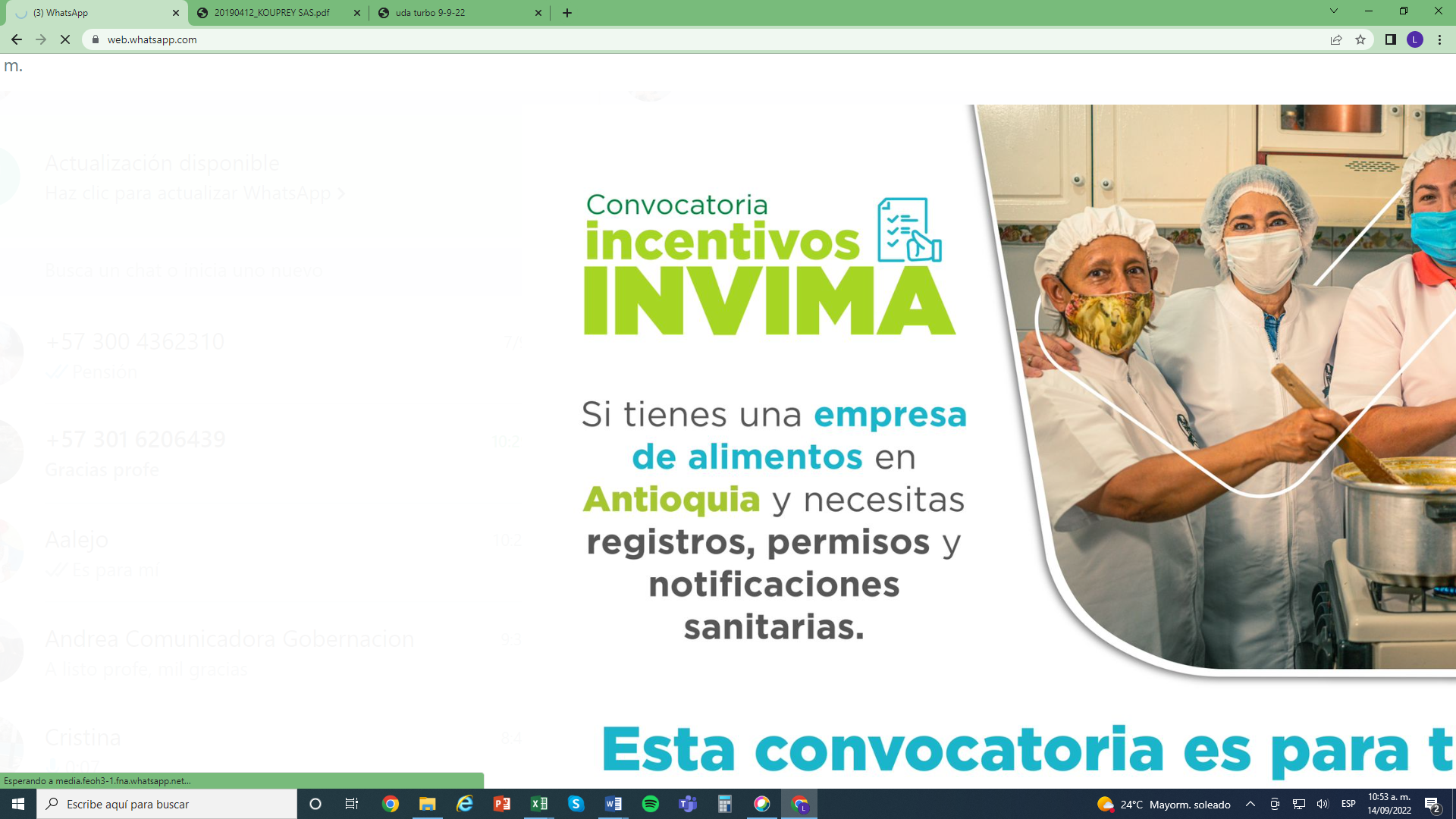 AUTOEVALUACIÓN DE CONDICIONES HIGIÉNICO-SANITARIASAUTOEVALUACIÓN DE CONDICIONES HIGIÉNICO-SANITARIASAUTOEVALUACIÓN DE CONDICIONES HIGIÉNICO-SANITARIASAUTOEVALUACIÓN DE CONDICIONES HIGIÉNICO-SANITARIASAUTOEVALUACIÓN DE CONDICIONES HIGIÉNICO-SANITARIASNombre de la empresa:Nombre de la empresa:Nombre de la empresa:Nombre de la empresa:Fechaelaboración:Productos que elaboran:¿Cuenta con ficha técnica para los productos que elabora?      SI_________ NO_________      SI_________ NO_________      SI_________ NO_________      SI_________ NO_________Municipio de ubicada de la unidad productivaTeléfono de contacto: Teléfono de contacto: Dirección de la unidad productivaNombre del representante legal: Nombre del representante legal: Nombre del representante legal: Nombre del representante legal: Cédula o NIT:Correo electrónico:¿Tiene su establecimiento inscrito ante el INVIMA?SI_________NO________SI_________NO________Número de Inscripción en caso de tenerla: Número de Inscripción en caso de tenerla: Este formato permite que usted realice una autoevaluación de su unidad productiva, basado en resolución 2674 de 2013. Por favor verifique el Ítem a evaluar y registre A: como aceptable en caso de dar cumplimiento, AR: aceptable con requerimientos en caso de que no se ajuste completamente a lo descrito e I: como inaceptable, en caso de que no cuente con lo establecido. Sólo es colocar una X "Equis" en el cumplimiento, bien sea A, AR, o I. En la columna de OBSERVACIONES puede aclarar de manera específica las condiciones del ítem evaluado.  Este documento se puede diligenciar en computador, impreso y llenarlo a mano. Tenga en cuenta que cuando este se adjunte debe estar en formato de PDF.Este formato permite que usted realice una autoevaluación de su unidad productiva, basado en resolución 2674 de 2013. Por favor verifique el Ítem a evaluar y registre A: como aceptable en caso de dar cumplimiento, AR: aceptable con requerimientos en caso de que no se ajuste completamente a lo descrito e I: como inaceptable, en caso de que no cuente con lo establecido. Sólo es colocar una X "Equis" en el cumplimiento, bien sea A, AR, o I. En la columna de OBSERVACIONES puede aclarar de manera específica las condiciones del ítem evaluado.  Este documento se puede diligenciar en computador, impreso y llenarlo a mano. Tenga en cuenta que cuando este se adjunte debe estar en formato de PDF.Este formato permite que usted realice una autoevaluación de su unidad productiva, basado en resolución 2674 de 2013. Por favor verifique el Ítem a evaluar y registre A: como aceptable en caso de dar cumplimiento, AR: aceptable con requerimientos en caso de que no se ajuste completamente a lo descrito e I: como inaceptable, en caso de que no cuente con lo establecido. Sólo es colocar una X "Equis" en el cumplimiento, bien sea A, AR, o I. En la columna de OBSERVACIONES puede aclarar de manera específica las condiciones del ítem evaluado.  Este documento se puede diligenciar en computador, impreso y llenarlo a mano. Tenga en cuenta que cuando este se adjunte debe estar en formato de PDF.Este formato permite que usted realice una autoevaluación de su unidad productiva, basado en resolución 2674 de 2013. Por favor verifique el Ítem a evaluar y registre A: como aceptable en caso de dar cumplimiento, AR: aceptable con requerimientos en caso de que no se ajuste completamente a lo descrito e I: como inaceptable, en caso de que no cuente con lo establecido. Sólo es colocar una X "Equis" en el cumplimiento, bien sea A, AR, o I. En la columna de OBSERVACIONES puede aclarar de manera específica las condiciones del ítem evaluado.  Este documento se puede diligenciar en computador, impreso y llenarlo a mano. Tenga en cuenta que cuando este se adjunte debe estar en formato de PDF.Este formato permite que usted realice una autoevaluación de su unidad productiva, basado en resolución 2674 de 2013. Por favor verifique el Ítem a evaluar y registre A: como aceptable en caso de dar cumplimiento, AR: aceptable con requerimientos en caso de que no se ajuste completamente a lo descrito e I: como inaceptable, en caso de que no cuente con lo establecido. Sólo es colocar una X "Equis" en el cumplimiento, bien sea A, AR, o I. En la columna de OBSERVACIONES puede aclarar de manera específica las condiciones del ítem evaluado.  Este documento se puede diligenciar en computador, impreso y llenarlo a mano. Tenga en cuenta que cuando este se adjunte debe estar en formato de PDF.ITEM A EVALUARAARIOBSERVACIONESEl establecimiento está ubicado en un lugar alejado de focos de insalubridad o contaminación.El establecimiento se encuentra separado físicamente de cualquier tipo de vivienda y no es usado como dormitorio.El acceso y sus alrededores se encuentran limpios y libres de acumulación de basuras.La construcción es resistente al medio ambiente y a prueba de plagas.No hay presencia de animales domésticos.La iluminación ambiental cuenta con la intensidad y protección necesaria para el funcionamiento adecuado de las áreas y sus instalaciones eléctricas están debidamente aisladas y protegidas y no presentan acumulación de suciedad.Las áreas del establecimiento son suficientes en proporción al volumen de materiales que manejan, permiten un flujo adecuado de materia prima, producto y personalLos pisos, paredes y techos tienen un diseño adecuado y poseen un buen estado de mantenimientoCuenta con los equipos y utensilios requeridos para la producción, empaque y almacenamiento, en cantidad suficiente.ITEM A EVALUARAARIOBSERVACIONESLas superficies de los equipos y utensilios en contacto con el alimento son lavados y desinfectados, se encuentran en buen estado de conservación y son resistentes al uso de los agentes de limpieza y desinfección.Cuenta con los equipos necesarios para garantizar las temperaturas de seguridad de las materias primas y alimentos. La ubicación e instalación de los equipos y superficies facilitan la limpieza y desinfección.El establecimiento cuenta con los equipos y condiciones ambientales requeridas para conservación de la materia prima según su naturaleza (ambiente, refrigeración, congelación, humedad, entre otros).Las materias primas son inspeccionadas, clasificadas y de requerirse, lavadas y desinfectadas previo al uso.Se realiza un correcto almacenamiento de la materia prima separada de producto terminadoEn el almacenamiento las materias primas se protegen de contaminación, deterioro o daños físicos.El personal manipulador demuestra conocimientos, especialmente en temas relacionados con principios básicos de Buenas Prácticas de Manufactura y prácticas higiénicas en manipulación de alimentos, hábitos de limpieza y otros destinados a impedir la contaminación de los alimentos.El personal manipulador presenta adecuada higiene personal y su indumentaria limpia y adecuada.Se evidencia que todo el personal aplica buenas prácticas higiénicas cumple con la protección para cabello, lavado de manos, uñas cortas, no uso de accesorios o maquillaje y evitan comportamientos inadecuados como toser, fumar, manejar dinero, etc.El personal manipulador cuenta con certificados médicos vigentes que aseguran que su estado de salud no le impide trabajar como manipulador de alimentos.No se evidencian plagas al interior del establecimiento (aves, cucarachas, roedores, etc.)Se realizan actividades de limpieza y desinfección a diario de equipos e instalaciones La unidad sanitaria se encuentra separada del área de proceso La unidad productiva cuenta con agua potable y sistema de alcantarilladoEl lugar para almacenamiento de residuos sólidos se encuentra protegido y separado del área de procesoNombre de la persona que realizó la autoevaluación:OBSERVACIONES: (En caso de ser necesarias)	OBSERVACIONES: (En caso de ser necesarias)	OBSERVACIONES: (En caso de ser necesarias)	OBSERVACIONES: (En caso de ser necesarias)	OBSERVACIONES: (En caso de ser necesarias)	